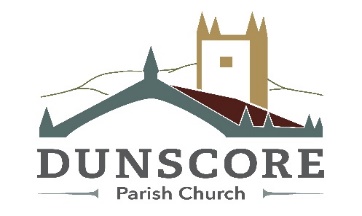 Dunscore Church Family NoticesRegistered Scottish Charity SC016060, Congregation Number 080454SUNDAY 22nd November 2020Minister REV MARK SMITHManse: 01387 820475  Mobile: 0776 215 2755Email: Mark.Smith@churchofscotland.org.ukYouTube & Facebook: Rev Mark SmithTODAY at 10.30am – Morning Worship via ZOOM*** You will need paper, scissors, pen/pencil and colouring pens/felt tips ***TODAY3pm – ‘live’ Prayer & Reflection in Dunscore ChurchADVENT & CHRISTMAS ServicesA list of dates and times for our worship over Advent and Christmas is attached.Stick it on your fridge door!‘Live’ Prayer and Reflection is still subject to CoVID restrictions.‘Zoom’ worship links will be circulated via email, church websites and Facebook pages.Please join us if you are able.Recordings will also be uploaded to YouTube – watch for links.PRAYER OF THE WEEK –	Almighty and everlasting God,whose will it is to restore all things in Your well-beloved Son, our Lord and King:grant that the peoples of the earth, now divided and enslaved by self-interest and greed,may be brought together and freed under His gentle and loving rule;who lives and reigns with You and the Holy Spirit, one God, now and for ever.PRAYER THEME –  Pray for the current world situation – political, ecological, and spiritualNEXT SUNDAY: ADVENT SUNDAY – theme: HOPE10.30am – Morning Worship via Zoom3pm – ‘live’ Prayer & Reflection – St Ninian’s Church, Moniaive7pm – ‘live’ Prayer & Reflection – Dunscore ChurchPRAYER & REFLECTION … 3pm on 2nd & 4th Sundays of the month.Quiet time in church (with face-masks, social distancing, no singing) for half an hour.A chance to simply meet with God in a place of Prayer and Worship.Half-hour MEDITATION for late November - https://youtu.be/XOX6Sgh36EA TOGETHER AT HOME …      7pm Sunday & ThursdayJoin in prayer, thought and reflection. Use the weekly prayer and theme from CFNs.Light a candle. Look at pictures of friends/family/congregation. Listen to restful music.As we pray in the name of Jesus the Holy Spirit will unite us across the distancing.A MESSAGE FROM OUR TREASURER.We have been all too aware of the financial impact of this difficult year on Church Funds. Not meeting in the church each week, we have not only lost the usual collection but also some of income from the Free Will Offering envelopes.This leaves a serious shortfall in Dunscore Church finances. In the meantime, however, for those who regularly donated by the “open plate” and wish to do so, I would ask you to consider donating to Dunscore Church on Facebook or by PayPal through the Dunscore Church website.  Alternative to those methods would be to donate in person at the monthly Reflective Services or Robert Waugh would be happy as Congregational Treasurer to accept donations for Dunscore Church either in cash, cheque or Bacs. Please phone him on 820301 and he will make the necessary arrangements. Your continued support for Dunscore Church is much appreciated.    Thank you.Connect Discussion Group – 7.30pm Thursday 26th Nov.  The Discussion group is continuing with a study of the Old Testament and an Advent course to take us up to Christmas. If you would like to join in please contact Tim Harmer- timharmer95@gmail.com ** We usually hold a gift service for the D&G Standard Toy Appeal in December. Unfortunately, we cannot meet for this at this time. However, the need is even greater this year. Please hand toys in at one of the following collection points – Morrisons, Tesco (both stores), Marks and Spencers or Nationwide Building Society (from 9am – 2pm on Monday, Tuesday, Thursday and Friday. 10 – 2 on Wednesday). Further details are on the Dumfries and Galloway Standard website. Remember toys need to be new and unwrapped. **Wednesday 2nd December.  6pm.  Special Carol Service.The Hands Up Foundation is holding a live-stream Carol Concert in aid of Syria’s displaced people.  This is a young UK-based charity started by Rose Lukas, who grew up in Milton, and three friends.  It has grown and It does wonderful work which you can read all about here https://handsupfoundation.org/#what   If you would like to support the charity and attend the concert from the comfort of your own home you can find out how here:  https://events.handsupfoundation.org/singing-for-syrians/singing-for-syrians-carol-concert-2020/ Eco Snippets -  Schedule in some downtime.    Every day just walk away from your computer and your cell phone, your iPad, etc, etc.   Go take a walk.   Ride your bike.   Even sit outside enjoying the day (or evening) if weather permits. But schedule some time for yourself every day, above and beyond sleep time. You are worth it.Quote of the week.The secret of a good sermon is to have a good beginning and a good ending; 
and to have the two as close together as possible.- George BurnsNotes for inclusion in November’s CFNs to John Drabble by Friday midday please at jpdrabble@btopenworld.com or Tel. 820480.Overleaf is a note of Advent and Christmas services and a further page with today’s Hymns.ADVENT & CHRISTMAS 2020 in the Cairn ValleyDunscore with Glencairn & Moniaive Churches‘Live’ Prayer and Reflection is still subject to CoVID restrictions.‘Zoom’ worship links will be circulated via email, church websites and Facebook pages.Recordings will also be uploaded to YouTube – watch for links.SUN 29th Nov	HOPE10.30am	Morning Worship via Zoom3pm	‘live’	Prayer & Reflection at St Ninian’s Church, Moniaive7pm	‘live’	Prayer & Reflection at Dunscore ChurchSUN 6th Dec	PEACE10.30am	Morning Worship via Zoom3pm	‘live’	Prayer & Reflection at St Ninian’s Church, Moniaive7pm	‘live’	Prayer & Reflection at Dunscore ChurchSUN 13th Dec	JOY10.30am	Messy Christingle via Zoom (‘kit’ details nearer the time)3pm	‘live’	Prayer & Reflection at St Ninian’s Church, Moniaive7pm	‘live’	Prayer & Reflection at Dunscore ChurchSUN 20th Dec	LOVE10.30am	Morning Worship via Zoom3pm		Carol Service via Zoom7pm	‘live’	Prayer & Reflection at Dunscore ChurchTHU 24th Dec	CHRISTMAS EVE3pm	‘live’	Prayer & Reflection at St Ninian’s Church, Moniaive4pm		Messy Nativity via Zoom11.30pm	Watchnight Service via ZoomFRI 25th Dec	CHRISTMAS DAY10.30am	Morning Worship via Zoom (Show us your presents!)SUN 27th Dec10.30am	Morning Worship via ZoomHymn 445.Alleluia, sing to Jesus!
his the sceptre, his the throne;
alleluia, his the triumph,
his the victory alone.
Hark! the songs of peaceful Zion
thunder like a mighty flood:
'Jesus, out of every nation,
hath redeemed us by his blood.'Alleluia, not as orphans
are we left in sorrow now;
alleluia, he is near us,
faith believes, nor questions how.
Though the cloud from sight received him
when the forty days were o'er,
shall our hearts forget his promise,
'I am with you evermore'?Alleluia, bread of angels,
here on earth our food, our stay;
alleluia, here the sinful
flee to you from day to day.
Intercessor, friend of sinners,
earth's redeemer, plead for me,
where the songs of all the sinless
sweep across the crystal sea.Alleluia, King eternal,
Lord omnipotent we own;
alleluia, born of Mary,
earth your footstool, heaven your throne.
As within the veil you entered,
robed in flesh, our great high priest,
here on earth both priest and victim
in the eucharistic feast.Alleluia, sing to Jesus!
his the sceptre, his the throne;
alleluia, his the triumph,
his the victory alone.
Hark! the songs of peaceful Zion
thunder like a mighty flood:
'Jesus, out of every nation,
hath redeemed us by his blood.'Hymn 436.Christ triumphant, ever reigning,
Saviour, Master, King!
Lord of heaven, our lives sustaining,
hear us as we sing:
Yours the glory and the crown,
the high renown, the eternal name.Word incarnate, truth revealing,
Son of Man on earth!
power and majesty concealing
by your humble birth: Yours the glory and the crown,
the high renown, the eternal name.Suffering servant, scorned, ill-treated,
victim crucified!
death is through the cross defeated,
sinners justified: Yours the glory and the crown,
the high renown, the eternal name.Priestly king, enthroned for ever
high in heaven above!
sin and death and hell shall never
stifle hymns of love: Yours the glory and the crown,
the high renown, the eternal name.So, our hearts and voices raising
through the ages long,
ceaselessly upon you gazing,
this shall be our song: Yours the glory and the crown,
the high renown, the eternal name.Hymn 458.At the Name of Jesus
every knee shall bow,
every tongue confess him
King of glory now;
'tis the Father's pleasure
we should call him Lord,
who from the beginning
was the mighty Word.Brothers, sisters, name him
with love strong as death,
but with awe and wonder
and with bated breath!
He is God the Saviour,
he is Christ the Lord,
ever to be worshiped,
trusted, and adored.In your hearts enthrone him;
there let him subdue
all that is not holy,
all that is not true:
let us grace support you
in temptation's hour;
and his will enfold you
in its light and power.In his Father's glory
Christ shall come again,
angel hosts proclaiming
his return to reign.
For all wreaths of empire
meet upon his brow,
and our hearts confess him
King of Glory now.